Памятка для рыбака об опасности ловли рыбы около линий электропередачи!Филиал ПАО «МРСК Центра» - «Смоленскэнерго» напоминает, что выезжая на рыбалку, люди часто выбирают место для ловли рыбы под действующими линиями электропередачи, что опасно для жизни и здоровья.Напоминаем, что расстояние от земли до проводов линии электропередачи составляет 6-7 метров, а длина удочки доходит до . Поэтому, находясь на рыбной ловле, чрезвычайно опасно ловить рыбу, находясь под линиями электропередачи. На водоёме достаточно других мест, чтобы организовать рыбалку.
Будьте внимательны и при перемещениях под проводами линий электропередачи. Необходимо предварительно складывать удилища во избежание случайного прикосновения к проводам или приближения удилища на недопустимо близкое расстояние менее 1 метра для воздушных линий электропередачи, напряжением до 110 кВ.
Современные удилища изготавливаются из углепластика - материала, который является проводником электрического тока. Повышенная влажность в границах водоёма, мокрая леска и удилище создают опасность для жизни даже при приближении к проводам действующей линии электропередачи, а касание проводов неизбежно приведёт к смертельной травме.
При покупке удочки обращайте внимание на надписи на корпусе удилища, где указано об опасности ловли рыбы под линиями электропередач и во время грозы. Если вы подарили удочку ребёнку, обязательно разъясните ему правила поведения под линиями электропередачи. Взрослым необходимо рассказать ребёнку об опасности электрического тока, использования удилища во время грозы и при перемещениях под проводами. Будьте осторожны и берегите свои жизни!"Осторожно! Электрическое напряжение", 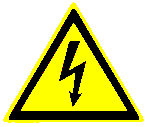  "Не влезай! Убьет!" , Ловля рыбы в охранной зоне ВЛ запрещена!  – это не просто слова, а предупреждающие о реальной опасности знаки, игнорирование которых может привести к летальному исходу.
При обнаружении провисшего или оборванного провода, упавшего на землю, открытых дверей электроустановок, а также поврежденных опор необходимо немедленно сообщить об этом по телефону прямой линии МРСК Центра 8-800-50-50-115 или в ближайший район электрических сетей.